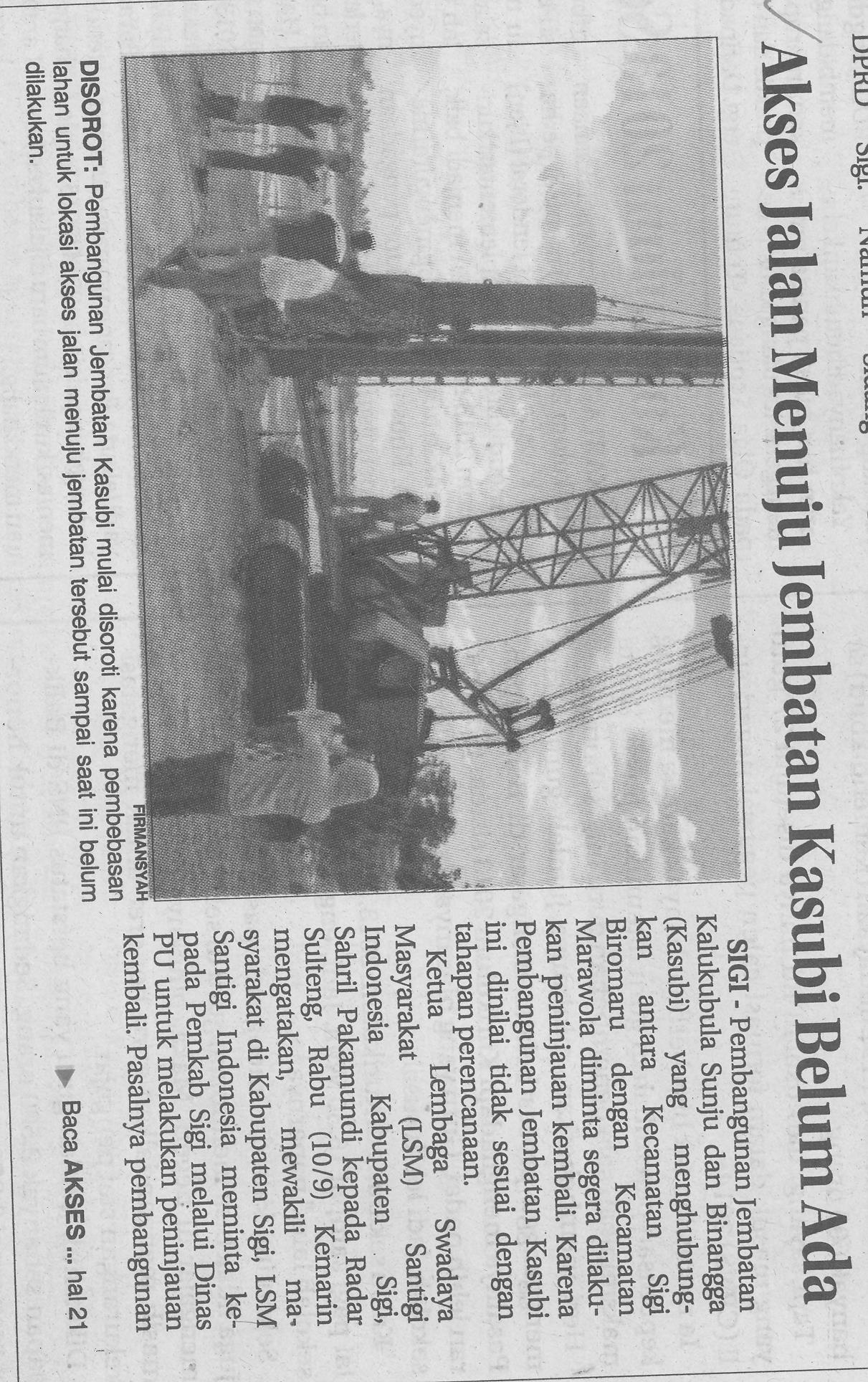 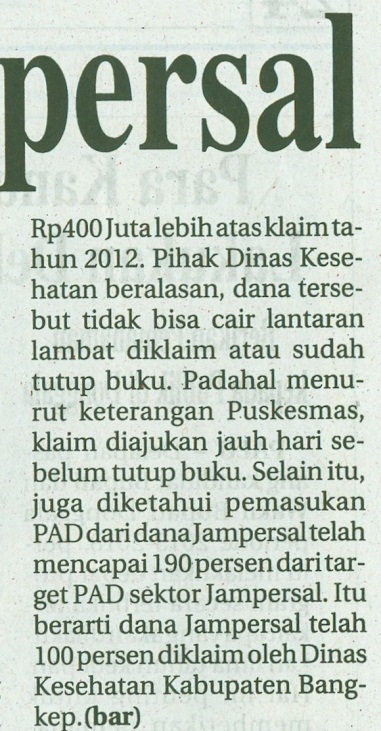 Harian    :Radar SultengKasubaudSulteng IHari, tanggal:Kamis, 11 September 2014KasubaudSulteng IKeterangan:KasubaudSulteng IEntitas:sigiKasubaudSulteng I